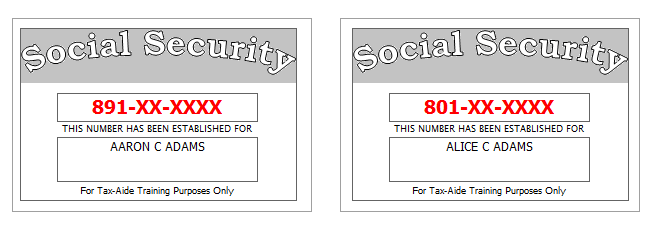 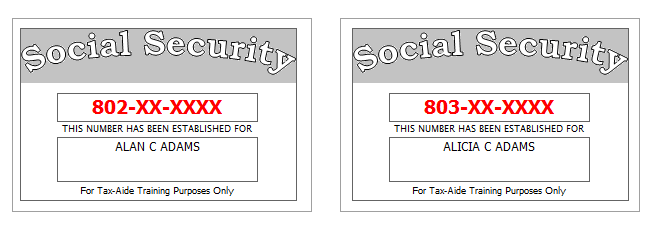 No one in the family had any health insurance coverage at any time during the year.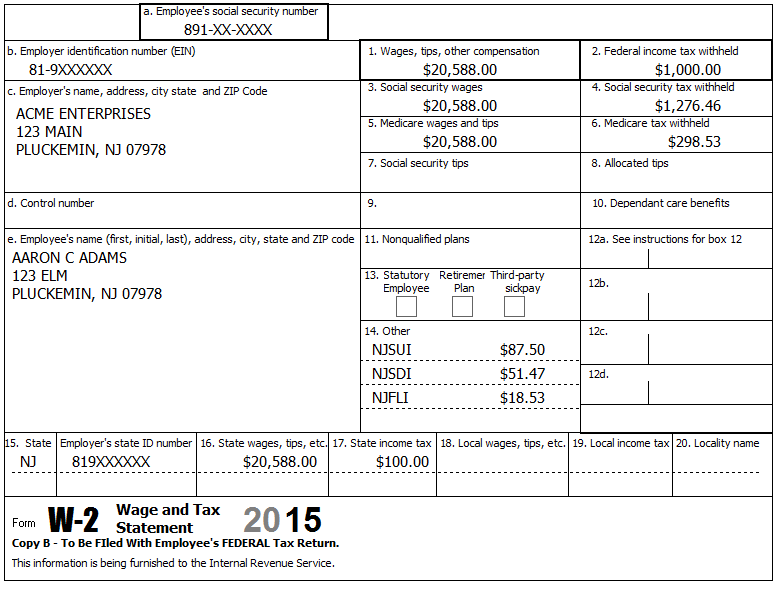 